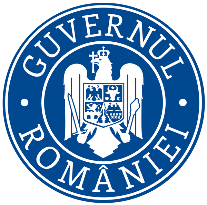                Ministerul Mediului, Apelor și Pădurilor      Agenţia Naţională pentru Protecţia Mediului Nr. ................/…………............. Decizia etapei de încadrareProiect    Ca urmare a solicitării de emitere a acordului de mediu adresate de S.C. MEHEDINŢI GAZ S.A., cu sediul în localitatea Drobeta Turnu Severin, B-dul. Tudor Vladimirescu, nr.95B, judeţul Mehedinţi, înregistrată la APM Mehedinţi  cu nr. 13030  din 26.11.2021, în baza Legii nr. 292/2018 privind evaluarea impactului anumitor proiecte publice şi private asupra mediului şi a Ordonanţei de urgenţă a Guvernului nr. 57/2007 privind regimul ariilor naturale protejate, conservarea habitatelor naturale, a florei şi faunei sălbatice, aprobată cu modificări şi completări prin Legea nr. 49/2011, cu modificările şi completările ulterioare, autoritatea competentă pentru protecţia mediului APM Mehedinţi  decide, ca urmare a consultărilor desfăşurate în cadrul şedinţei Comisiei de analiză tehnică  din data de 13.01.2022 că proiectul “Extindere reţea de distribuţie gaze naturale medie presiune şi branşament individual“ propus a fi amplasat în intravilanul localităţii Drobeta Turnu Severin, str. Dumitru Tudor, nr.10, de la intersecția străzii Gheorghe Șincai cu strada Dumitru Tudor până la imobilul situate pe strada Dumitru Tudor, nr.10, judeţul Mehedinţi;    - nu se supune evaluării impactului asupra mediului.    Justificarea prezentei decizii:    I. Motivele pe baza cărora s-a stabilit necesitatea neefectuării evaluării impactului asupra mediului sunt următoarele:	1. Caracteristicile proiectului:    a) proiectul se încadrează în prevederile Legii nr.292/2018 privind evaluarea impactului anumitor proiecte publice şi private asupra mediului, anexa nr. 2, pct. 3 lit. b) - “instalaţii industriale pentru transportul gazelor, aburului şi apei calde; transportul energiei electrice prin cabluri aeriene, altele decât cele prevăzute în anexa nr.1” şi pct.13. lit.a)  - “orice modificări sau extinderi, altele decat cele pravazute la pct.24 din anexa nr.1, ale proiectelor prevazute în anexa nr.1 sau în prezenta anexa, deja autorizate, executate sau în curs de a fi executate, care pot avea efecte semnificative negative asupra mediului”  b) dimensiunea și concepția întregului proiect: proiectul este unul de dimensiuni mici, terenul pe care se va realiza investiţia aparţine domeniului public având funcţiunea de stradă şi trotuar. Titularul îşi propune dezvoltarea reţelei de distibuţie gaze naturale existente pe strada Gheorghe Șincai prin realizarea unei conducte cu o lungime de aproximativ 105 m începând din strada Gheorghe Șincai – intersecție cu strada Dumitru Tudor până pe strada Dumitru Tudor nr.10. Conducta se va amplasa în carosabilul străzii Dumitru Tudor la 1 m față de bordură, de la intersecția conductei existente  - respectiv intersecția străzii Gheorghe Șincai cu strada Dumitru Tudor până la imobilul din strada Dumitru Tudor, nr. 10. Pentru realizarea conductei se va folosi ţeavă de polietilenă PEHD, tronson PR-CT, diametru 63 mm, Qc 300 Nmc/h, regim de presiune PM bar, regim de funcţionare – 2,4000 bar, sistemul de distribuţie va fi de tip ramificat, cu o lungime de aproximativ 105m şi branşamentul aferent. Conductele de polietilenă vor fi îmbinate cap la cap  prin electrofuziune cu mufe electrosudabile. Zonele afectate în urma lucrărilor de montare a conductei vor fi macadam-piatră cubică+balast-trotuar-asfalt. Realizarea lucrărilor se va face prin săpătură manuală şi mecanizată în vederea pozării conductelor ce se vor îmbina prin sudură cap la cap sau electrofuziune, pozare pe pat de nisip, probare conducte cu aer, cămine de vane din beton cu capac carosabil, sau vane de polietilenă montate direct în pământ, răsuflători carosabile şi necarosabile. Săpătura de regulă se va face mecanizat, numai în zonele cu reţele subterane sau unde spaţiul nu permite intrarea utilajului – săpătura se va executa manual.Conducta de gaze se va monta în tranşeea săpată pe un strat de nisip cu grosimea de 10,00 cm. Conducta se va acoperi cu un strat de nisip cu grosimea de 15,00-20,00cm, după care se va umple cu pământ mărunţit ce se va compacta. Nu se va realiza o organizare de şantier - apă potabilă pentru muncitori va fi din surse proprii controlate şi se va asigura o toaletă ecologică.  c) cumularea cu alte proiecte: nu este cazul;  d)utilizarea resurselor naturale, în special a solului, a terenurilor, a apei şi a biodivesităţii: se folosesc agregate minerale, pământ, apă, combustibili  pentru utilaje, achiziționate de la firme autorizate;  e)cantitate și tipurile de deșeuri generate/gestionate: - proiectul va genera deşeuri  fără caracter periculos  în etapa de execuţie, deşeuri din construcţii și deșeuri menajere.f) poluarea și alte efecte negative: AER: pe perioada execuţiei lucrărilor de construcţii, sursele de poluare a aerului atmosferic sunt reprezentate de:lucrările de spargere şi săpătură – generează emisii slabe de praf în atmosferă;utilajele/echipamentele cu care se execută lucrările prevazute prin proiect – emisii specifice arderilor motoarelor cu combustie internă;pe perioada de funcţionare – nu este cazul.APĂ: nu este cazul, nu este emisar în zonă şi nici posibilitatea de a atinge stratul panzei freatice, nu se evacuează ape tehnologice.pe perioada de funcţionare – nu este cazul;SOL: în timpul perioadei de execuţie, solul ar putea fi poluat fie local, fie pe zone restrânse cu poluanţi de natura produselor petroliere sau uleiurilor minerale provenite de la utilajele de execuţie,pe perioada de funcţionare – nu este cazul;ZGOMOT:zgomotul și alte surse de disconfort pot apărea de la utilaje doar în timpul executării proiectului;g)riscurile de accidente majore și/sau dezastre relevante pentru proiectul în cauză, inclusiv cele cauzate de schimbările climatice, conform informațiilor științifice se vor respecta procedurile de lucru. Datorită dimensiunilor proiectului nu se vor degaja cantități notabile de gaze cu efect de seră;h)riscurile pentru sănătatea umană: la faza de implementare a proiectului nu sunt identificate riscuri pentru sănătatea umană. 2. Amplasarea proiectului:utilizarea actuală și aprobată a terenurilor: terenul pe care se va implementa proiectul este situat în intravilanul localităţii Drobeta Turnu Severin – domeniu public şi are destinaţia de stradă şi trotuar;bogăția, disponibilitatea, calitatea și capacitatea de regenerare relative ale resurselor naturale (inclusiv solul, terenurile, apa și biodiversitatea) din zonă și din subteranul acesteia –   proiectul va utiliza în cantităţi limitate - combustibili  pentru utilaje,  agregate minerale, pământ,  apă,  etc. -în etapa de realizare a proiectului;capacitatea de absorbţie a mediului natural: 1.zone umede, zone riverane, guri ale râurilor: nu este cazul;2.zone costiere și mediul marin: nu este cazul;3.zonele montane și forestiere: nu este cazul;4.arii naturale protejate de interes național, comunitar, internațional: amplasamentul pe care urmează să se realizeze proiectul se află situat în afara oricărei arii naturale protejate;5.zone clasificate sau protejate conform legislației în vigoare: nu este cazul;6.zonele în care au existat deja cazuri de nerespectare a standardelor de calitate a mediului prevăzute de legislația națională și la nivelul Uniunii Europene și relevante pentru proiect sau în care se consideră că există astfel de cazuri: nu este cazul.7.zonele cu o densitate mare a populației: lucrările se vor realiza într-o zonă urbană populată;8.peisajele și situri importante din punct de vedere istoric, cultural sau arheologic: nu este cazul – conform punctului de vedere emis de Direcția Județeană pentru Cultură Mehedinți transmis electronic în data de 09.12.2021. 3.Tipurile și caracteristicile impactului potențial:● importanța și extinderea spațială a impactului: proiectul va avea impact local, numai în zona de lucru, şi numai în perioada de execuție ;● natura impactului: la faza de execuție sursele de poluare vor avea un impact minor asupra aerului din cauza emisiilor de particule în suspensie, operaţiunile de realizare a proiectului, emisii de poluanți specifici gazelor de eșapament rezultate de la utilajele cu care se vor executa operațiile și de la vehiculele pentru transportul materialelor, de asemenea la faza de execuție a proiectului, impactul asupra factorului de mediu sol/subsol şi apă - va fi unul nesemnificativ eventuale poluări accidentale ale solului cu produse petroliere provenite de la utilaje, stocarea necontrolată a deșeurilor,a materiilor prime,  etc;la implementarea proiectului sursele potențiale de zgomot sunt lucrările propriuzise de realizare a proiectului, transportul materialelor;● natura transfrontieră a impactului – nu este cazul;● intensitatea şi complexitatea impactului – în faza de realizare a proiectului, impactul este nesemnificativ în cazul în care se respectă toate condiţiile de realizare ale acestuia;      ● probabilitatea impactului – redusă, atât pe perioada de execuţie cât şi în perioada defuncţionare;● debutul, durata, frecvenţa şi reversibilitatea preconizate ale impactului – durata aproximativă a implementării proiectului și implicit a impactului asupra mediului este evaluată la 1 an de zile după obținerea autorizației de construire;●cumularea impactului cu impactul altor proiecte existente și/sau aprobate: nu este    cazul;● posibilitatea de reducere efectivă a impactului: se vor respecta condiţiile de realizare impuse prin prezentul act;● observații din partea publicului: pe perioada parcurgerii etapei de încadrare nu au fost observații din partea publicului.Publicul interesat de implementarea proiectului a fost informat despre:•depunerea solicitării de emitere a acordului de mediu, prin:-anunţ public afişat de titularul de proiect la Primăria Drobeta Turnu Severin şi în presă la publicația "PIAȚA SEVERINEANĂ" în data de 14.12.2021 respectiv 10.12.2021;  -anunţ public şi Memoriul de prezentare, postate de către A.P.M.Mehedinţi pe site-ul instituţiei în data de 09.12.2021;•draftul deciziei etapei de încadrare în procedura de evaluare a impactului asupra mediului, prin:-anunţ public afişat de titularul de proiect la Primăria Drobeta Turnu Severin în data de 25.11.2021 şi în presă la publicația "PIAȚA SEVERINEANĂ"  în data de 26.11.2021 -anunţ public şi Decizia etapei de încadrare-draft, postate de către A.P.M.Mehedinţi pe site-ul instituţiei, în data de 26.11.2021     II. Motivele pe baza cărora s-a stabilit necesitatea neefectuării evaluării adecvate sunt următoarele:proiectul nu intră sub incidenţa art.28 din O.U.G. nr.57/2007 privind regimul ariilor natural protejate, conservarea habitatelor natural, a florei şi faunei sălbatice, aprobată prin Legea nr.49/2011, cu modificările şi completările ulterioare, urmând a se realiza în afara oricărei arii naturale protejate.        III. Motivele pe baza cărora s-a stabilit necesitatea neefectuării evaluării impactului asupra corpurilor de apă – pentru acest proiect s-a obţinut un punct de vedere de la S.G.A. Mehedinţi – transmis electronic în data de 22.11.2021.Realizarea acestui proiect se va face cu respectarea următoarelor condiții :a). pentru factorul de mediu apă:-în perioada de execuţie a proiectului se va delimita foarte bine zona de lucru şi se va evita ocuparea, suplimentarea sau lărgirea frontului de lucru în afara amplasamentului în vederea limitării riscului de poluare a solului din vecinătate;- apa potabilă va fi  procurata din surse controlate iar grupul sanitar (toaletă ecologică) se va vidanja numai cu firme autorizate; după terminarea lucrărilor suprafața ocupată– va fi adusă la starea iniţială; - se vor regasi pe amplsament produse absorbante ce se vor folosi în cazul unor poluări accidentale;b). pentru factorul de mediu aer:-la implementarea proiectului se vor folosi utilaje periodic verificate tehnic, de generație recentă, dotate  cu sisteme catalitice de reducere a poluanților;-transportul de materiale se va face pe trasee optime;-reducerea vitezei de circulației; -măsuri pentru reducerea emisiilor de noxe toxice prin: menținerea utilajelor și mijloacelor de transport în stare tehnică corespunzătoare,  impunerea de restricții de viteză pentru mijloacele de transport;-pentru realizarea investiției se vor utiliza doar căile de acces existente iar transportul      materialelor se va face respectându-se graficul de lucrări în sensul limitării traseului şi programului de lucru în scopul evitării creeării de  disconfort de orice fel locuitorilor din zonă;-nu se vor bloca căile de acces în zona cu materii prime/materiale/utilaje;-depozitele de materii prime ce pot fi antrenate de vânt se vor acoperi evitându-se fenomenul de vântuire;- se vor lua toate măsurile pentru atenuarea zgomotului și vibrațiilor, este interzis creearea oricărui disconfort vecinilor;c). pentru factorul de mediu sol:-în perioada de execuție a investiției pot apărea accidental poluări ale solului prin pierderea de carburanți, uleiuri/combustibili de la utilajele folosite, fapt pentru care se vor lua măsuri de asigurare a substanțelor absorbante pe amplasament; orice schimb de ulei/piese/reparaţii/spălare utilaje în incinta amplasamentului este interzisă – aceste operaţiuni – în cazul în care se impun- se vor realiza doar în locuri special amenajate la societăţile autorizate in acest sens;- stocarea materiilor prime/materialelor necesare în realizarea investiției, depozitarea temporară a deșeurilor se va realiza numai în interiorul amplasamentului, se vor lua toate măsurile în vederea evitării poluărilor accidentale și a scurgerilor necontrolate în afara perimetrului;d).pentru factorul de mediu zgomot:-investiția se va realiza doar in timpul zilei fără a se creea disconfort fonic  populației și cu respectarea programului de odihnă al acesteia; se vor folosi doar căile de acces existente iar tonajul utilajelor se va adapta tipului de drum folosit;-se vor lua toate măsurile care se impun astfel încât zgomotul și vibrațiile rezultate din desfășurarea lucrărilor, să nu creeze nici un fel de disconfort vecinilor, se vor folosi utilaje cu sisteme de atenuare a zgomotului și vibrațiilor;e). gospodărirea deșeurilor rezultate pe amplasament:-deşeurile menajere vor fi depozitate controlat, în locuri bine stabilite şi amenajate corespunzător prevederilor în vigoare şi a unei depozitări temporare în pubele destinate fiecărui tip de deşeu în parte inscripționate corespunzător, numai în interiorul amplasamentului.-deşeurile menajere vor fi preluate de către firma de salubritate desemnată de Asociația de Dezvoltare Intercomunitară pentru Salubritate Mehedinți pentru Zona 5 – Drobeta Turnu Severin, pentru colectarea, sortarea, transportul şi depozitarea deşeurilor menajere în locuri special amenajate;-este interzisă depunerea şi acumularea de deşeuri menajere în locuri neconforme şi necontrolat, pentru a nu  genera un impact negativ asupra stării de sănătate a vecinilor;-după executarea lucrărilor de investiţii zonele afectate vor fi renaturalizate; este interzis să se abandoneze orice tip de deşeu (menajer şi din construcţie)/materie primă/materiale/utilaje pe amplasament sau în vecinatatea acestuia după executarea lucrărilor;    Prezenta decizie este valabilă pe toată perioada de realizare a proiectului, iar în situaţia în care intervin elemente noi, necunoscute la data emiterii prezentei decizii, sau se modifică condiţiile care au stat la baza emiterii acesteia, titularul proiectului are obligaţia de a notifica autoritatea competentă emitentă.La finalizarea lucrărilor se va notifica Agenţia pentru Protecţia Mediului Mehedinţi - în vederea verificarii realizarii proiectului în conformitate cu cerinţele legale şi cu condiţiile din prezentul act şi intocmirii procesului verbal de constatare a respectării tuturor condiţiilor impuse, proces-verbal care va face parte din procesul-verbal de recepţie la terminarea lucrărilor.    Orice persoană care face parte din publicul interesat şi care se consideră vătămată într-un drept al său ori într-un interes legitim se poate adresa instanţei de contencios administrativ competente pentru a ataca, din punct de vedere procedural sau substanţial, actele, deciziile ori omisiunile autorităţii publice competente care fac obiectul participării publicului, inclusiv aprobarea de dezvoltare, potrivit prevederilor Legii contenciosului administrativ nr. 554/2004, cu modificările şi completările ulterioare.    Se poate adresa instanţei de contencios administrativ competente şi orice organizaţie neguvernamentală care îndeplineşte condiţiile prevăzute la art. 2 din Legea nr. 292/2018 privind evaluarea impactului anumitor proiecte publice şi private asupra mediului, considerându-se că acestea sunt vătămate într-un drept al lor sau într-un interes legitim.    Actele sau omisiunile autorităţii publice competente care fac obiectul participării publicului se atacă în instanţă odată cu decizia etapei de încadrare, cu acordul de mediu ori, după caz, cu decizia de respingere a solicitării de emitere a acordului de mediu, respectiv cu aprobarea de dezvoltare sau, după caz, cu decizia de respingere a solicitării aprobării de dezvoltare.    Înainte de a se adresa instanţei de contencios administrativ competente, persoanele prevăzute la art. 21 din Legea nr.292/2018 privind evaluarea impactului anumitor proiecte publice şi private asupra mediului au obligaţia să solicite autorităţii publice emitente a deciziei prevăzute la art. 21 alin. (3) sau autorităţii ierarhic superioare revocarea, în tot sau în parte, a respectivei decizii. Solicitarea trebuie înregistrată în termen de 30 de zile de la data aducerii la cunoştinţa publicului a deciziei.    Autoritatea publică emitentă are obligaţia de a răspunde la plângerea prealabilă prevăzută la art. 22 alin. (1) în termen de 30 de zile de la data înregistrării acesteia la acea autoritate.    Procedura de soluţionare a plângerii prealabile prevăzută la art. 22 alin. (1) este gratuită şi trebuie să fie echitabilă, rapidă şi corectă. Prezenta decizie poate fi contestată în conformitate cu prevederile Legii nr. 292/2018 privind evaluarea impactului anumitor proiecte publice şi private asupra mediului şi ale Legii nr. 554/2004, cu modificările şi completările ulterioare.Director Executiv,                                                    Constantin Viorel VIȘAN    Şef serviciu A.A.A.,                                   		                    Întocmit,   Dragoș Nicolae TARNIȚĂ                                                       Amalia EPURAN      AGENŢIA PENTRU PROTECŢIA MEDIULUI MEHEDINŢI